lMADONAS NOVADA PAŠVALDĪBA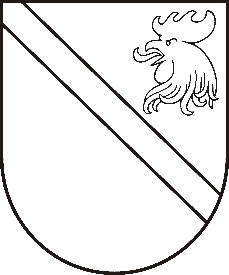 Reģ. Nr. 90000054572Saieta laukums 1, Madona, Madonas novads, LV-4801 t. 64860090, e-pasts: dome@madona.lv ___________________________________________________________________________MADONAS NOVADA PAŠVALDĪBAS DOMESLĒMUMSMadonā2020.gada 30.janvārī									       Nr.54									       (protokols Nr.3, 18.p.)Par Madonas novada pašvaldības 2020.gada budžetuFinanšu nodaļa ir izstrādājusi saistošo noteikumu Nr.2 projektu, kuru nepieciešams apstiprināt ar pašvaldības domes sēdes lēmumu.Pamatojoties uz likuma „Par pašvaldībām” 14.panta otrās daļas 2.punktu, 21.panta pirmās daļas 2. punktu, 46.panta pirmo un otro daļu un likuma „Par pašvaldību budžetiem” 37. pantu, atklāti balsojot: PAR – 10 (Agris Lungevičs, Zigfrīds Gora, Ivars Miķelsons, Antra Gotlaufa, Gunārs Ikaunieks, Valda Kļaviņa, Andris Sakne, Rihards Saulītis, Aleksandrs Šrubs, Gatis Teilis), PRET – 2 (Andrejs Ceļapīters, Kaspars Udrass), ATTURAS – 1 (Valentīns Rakstiņš), Madonas novada pašvaldības dome NOLEMJ:Apstiprināt Madonas novada pašvaldības Saistošos noteikumus Nr.2 „Par Madonas novada pašvaldības 2020.gada  budžetu”.Pielikumā: Saistošie noteikumi Nr.2 un paskaidrojuma raksts.Domes priekšsēdētājs								          A.LungevičsVindele 64860034